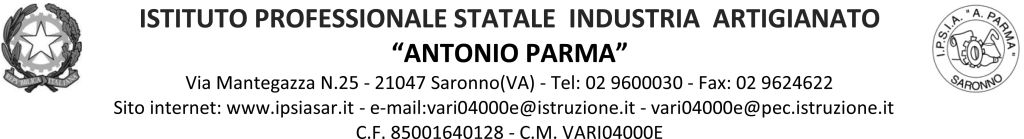 Circ. n.  051			Saronno, 07 ottobre2021	AGLI STUDENTI	AI DOCENTI	S E D E OGGETTO: Elezioni rappresentanti studenti A.S.: 2021/22	Consiglio di Classe, Consiglio di Istituto e Consulta Provinciale IL DIRIGENTE SCOLASTICOVista la C.M. n. 296 dell’01. 07. 98 con cui sono richiamati gli atti amministrativi a contenuto generale che regolano la materia, e precisamente;Vista l’O.M. n 215 del 15. 07. 91 artt.21 e 22 parzialmente modificata dalle OO.MM. n.93 del 24. 06 .96 e n. 77 del 07. 06. 98, sulle elezioni degli organi collegiali a livello di Circolo –Istituto;Vista la C.M. n.67, prot. 8324, del 02.08. 07, pubblicata sul sito Internet e Intranet del Ministero;Vista la C.M. n.192 del 03/08/2007;Vista la circolare del MIUR n. 2046 del 20.09.2021;INDICELe elezioni per il rinnovo dei seguenti organi collegiali della per l’a.s. 2021/22:CONSIGLI DI CLASSE           	Elezione dei rappresentanti degli alunniCONSIGLIO DI ISTITUTO       	Elezione dei rappresentanti degli alunniCONSULTA PROVINCIALE       	Elezione dei rappresentanti degli alunni (a.s. 21/22 e 22/23)Le suddette elezioni si svolgeranno il giorno MARTEDÌ 26 Ottobre 2021 secondo le seguenti modalità:1^ e 2^ ora: normale attività didattica3^ e 4^ ora: assemblea di classe ed elezione dei rappresentanti di Classe e di Istituto 5^ e 6^ ora: normale attività didatticaI lavori di dette assemblee, che si terranno nell’aula prevista in orario, saranno introdotti dal docente della terza ora, che illustrerà le competenze dei Consigli di Classe, del Consiglio di Istituto. O.d.g. assemblea di classe:   Andamento didattico e disciplinare della classe;Rapporti con i compagni ed i docenti;Eventuali problemi della classe;Funzioni e compiti del Consiglio di Classe, del Consiglio d’Istituto e Consulta Provinciale.Al dibattito seguiranno le operazioni di voto, che avranno luogo in ciascuna aula. L’alunno presidente del seggio costituito in ciascuna classe, dopo gli adempimenti d’uso (vidimazione delle schede, allestimento del seggio), darà avvio alle operazioni di voto, consegnando a ciascuno dei suoi compagni una scheda per l’elezione dei rappresentanti degli alunni nel Consiglio di Classe e nel Consiglio di Istituto.CONSIGLIO DI CLASSEI rappresentanti degli alunni da eleggere in ciascun Consiglio di classe sono due.Tutti gli alunni di ciascuna classe sono elettori ed eleggibili; non è quindi necessario predisporre liste elettorali.SULLA SCHEDA (Consiglio di Classe) si esprime UNA SOLA PREFERENZA, SCRIVENDO COGNOME E NOME DELL’ ALUNNO DELLA CLASSE CHE SI INTENDE VOTARE.Al termine della votazione la busta con gli elenchi viene consegnata alla Commissione Elettorale, che provvederà allo spoglio.CONSIGLIO DI ISTITUTO I rappresentanti degli alunni da eleggere nel Consiglio d’Istituto sono quattro.Tutti gli alunni dell’Istituto sono elettori ed eleggibili. A differenza del Consiglio di Classe, per poter essere eletti è necessario essere inclusi in una lista di candidati.Sarà quindi necessario che gli alunni provvedano ALLA COSTITUZIONE ED ALLA PRESENTAZIONE DI LISTE DI CANDIDATI.Le liste, ciascuna comprendenti un massimo di otto candidati, contrassegnate da un motto, dovranno essere presentate in segreteria a partire dalle ore 9,00 del 7 ottobre 2021 e non oltre le ore 14,00 del 19 ottobre 2021.Per la presentazione delle liste potranno essere utilizzati appositi modelli disponibili in segreteria.Ciascuna lista deve essere presentata da almeno 20 elettori. All'atto della presentazione, a ciascuna lista verrà attribuito un numero romano progressivo che la individuerà, insieme al motto, sulla scheda elettorale. I presentatori di una lista non possono candidarsi né possono presentare altre liste.La propaganda elettorale può essere effettuata fino alle ore 17.00 del 25 ottobre 2021.In sede di voto si possono esprimere fino a due preferenze della stessa lista. Può essere apposta la croce sulla lista prescelta o sul nome dei candidati. Al termine della votazione le schede, senza scrutinarle, devono essere inserite nella relativa busta, per essere consegnate alla Commissione Elettorale che provvederà allo spoglio.CONSULTA PROVINCIALE (a.s. 21/22 e 22/23)I rappresentanti degli alunni da eleggere nella Consulta provinciale sono due.Tutti gli alunni dell’Istituto sono elettori ed eleggibili. A differenza del Consiglio di Classe, per poter essere eletti è necessario essere inclusi in una lista di candidati.Sarà quindi necessario che gli alunni provvedano ALLA COSTITUZIONE ED ALLA PRESENTAZIONE DI LISTE DI CANDIDATI.Le liste, comprendenti un massimo di quattro candidati, contrassegnate da un motto, dovranno essere presentate in segreteria a partire dalle ore 9,00 del 7 ottobre 2021 e non oltre le ore 14,00 del 19 ottobre 2021.Per la presentazione delle liste potranno essere utilizzati appositi modelli disponibili in segreteria.Ciascuna lista deve essere presentata da almeno 20 elettori. All'atto della presentazione, a ciascuna lista verrà attribuito un numero romano progressivo che la individuerà, insieme al motto, sulla scheda elettorale. I presentatori di una lista non possono candidarsi né possono presentare altre liste.La propaganda elettorale può essere effettuata fino alle ore 17.00 del 25 ottobre 2020.In sede di voto si può esprimere solo una preferenza. Può essere apposta la croce sulla lista prescelta o sul nome dei candidati. Al termine della votazione le schede, senza scrutinarle, devono essere inserite nella relativa busta, per essere consegnate alla Commissione Elettorale che provvederà allo spoglio.****Terminate le operazioni, l’alunno presidente del seggio porterà tutto il materiale elettorale (verbale dell’assemblea, schede elettorali) alla Commissione elettorale in Vicepresidenza.Durante le assemblee e le operazioni di voto gli alunni resteranno nelle proprie aule dalle quali non potranno allontanarsi.Ai Signori Docenti, che si alterneranno nelle classi secondo il normale orario di lezione, è richiesta la più ampia collaborazione per rendere produttivo il momento assembleare, per aiutare gli allievi a risolvere i problemi che potranno incontrare nel corso delle operazioni di voto e per porre nel giusto rilievo l’importanza degli Organi Collegiali della Scuola.		IL DIRIGENTE SCOLASTICO	 	       (Prof. Alberto Ranco)